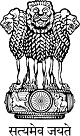 Statement by India at the Universal Periodic Review (UPR) Working Group 38th Session (03-14 May 2021) : 3rd UPR of Solomon Islands - Interactive Dialogue, delivered by Ms. Seema Pujani, Second Secretary, Permanent Mission of India [Geneva, 10 May 2021]Madam President,
We warmly welcome the presentation by the delegation of Solomon Islands.2.	We commend Solomon Islands’ efforts to promote and protect human rights since the second cycle of its Universal Periodic Review. We welcome the establishment of the Anti-Human Trafficking Advisory Committee and the enactment of the Whistleblowers Protection Act, 2018. We also note with appreciation the adoption of the National Health Strategic Plan, 2016-2020.3.	In the spirit of constructive cooperation, India recommends the following to Solomon Islands:Consider establishing a National Human Rights Institution, in accordance with the Paris Principles; andConsider further measures for the progressive realisation of gender equality, including wage parity.4.	We wish the delegation of Solomon Islands all the success in its review.Thank you, Madam President.  